CURRICULAM VITAE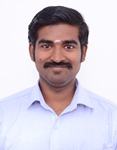 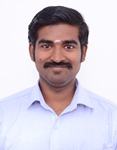 U. ELAYA PERUMAL                                                                         NO.1/1, WEST STREET,VAIRAVIKINARU,KOODANKULAM (POST),THIRUNELVELI (DIST),TAMIL NADU,INDIA,PIN: - 627 106.E-MAIL: elaya.u@gmail.com                                                        (8°11'28.96"N; 77°43'12.42"E)WEBPAGE: www.uelayaperumal.yolasite.comResearch Gate Page: https://www.researchgate.net/profile/Elaya_Perumal_Ulagalanthaperumal PERSONAL INFORMATIONEDUCATIONAL QUALIFICATIONRESEARCH EXPERIENCE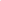 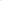 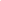 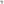 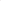 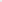 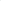 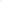 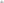 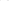 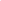 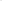 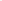 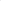 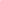 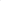 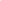 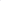 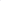 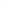 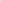 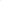 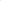 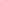 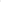 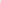 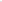 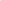 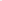 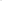 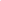 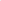 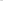 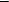 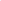 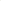 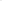 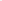 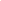 Reliance – University of Pune ProjectProf. B.B. Chaugule sir was kind enough to select me as a research fellow on March 15th 2014 in RIL (Reliance Industries Limited) funded project entitled “Algal strain: Collection, isolation and Germplasm Development”. In this project I was carrying my research till 11th September 2014. 	Key works done during the tenure  Collection of micro algae from various parts of India. Transportation of collected samples in live condition.Documentation of collected strains.Photomicrography.Isolation of microalgae.Data maintenance.UGC Major Research ProjectMy post post-graduate research was in Phycology Lab., Department of Botany, University of Pune (Savitribai Phule Pune University) under Prof. B. B. Chaugule. I was working as a project fellow from 11th September 2012 to 31st January 2014 in a major research project entitled “Taxonomical studies on freshwater red algae of southern India” funded by University Grants Commission. Key works done during the tenure  Collection of Freshwater red algaeWet and Dry PreservationTaxonomical studies on freshwater red algaePhotomicrography.Post Graduate ResearchMy M.Sc. research work was on the field of Algal Biology and Biotechnology entitled “Studies on Scenedesmus sp. for Sewage Treatment and Lipid production” under the guidance of Prof. M. Baluswami.Key works done during the tenure Culturing of algae under different environments Growth curve studies.Algal harvesting techniques.Algal biomass production.Lipid extraction and quantification.Microphotography.Taxonomical Identification.WORKSHOPS, SEMINARS AND CONFERENCESReceived the Best Presentation and Best paper award (2nd prize) for the oral presentation of paper entitled “Studies on Batrachospermum szechwanense (Batrachospermales, Rhodophyta) From Kerala State, India” in national conference “Algal Biology and Biotechnology” on 23rd to 25th November 2016 at Department of Biotechnology, University of Madras.Involved in National Seminar on “Innovative Technologies in Insect Science” on 14th October 2016 at Guru Nanak College. Participated two day National Seminar on “Strategies for Quality Enhancement in Higher Education” held on 15th &16th July 2016 at Guru Nanak College. Attended State Level Seminar on “Science for Indigenous India”, held on March 28th 2016 at Guru Nanak College.Participated in the “National Seminar o Algal Taxonomy and Applications”, organized by Krishnamurthy Institute of Algology, Chennai and Department of Plant Biology and Plant Biotechnology, S D N B Vaishnav College, Chrompet on 27th and 28th November 2015.Participated in the one day Workshop on “Advances in Algal Biotechnology” held on 21st November, 2015 at IIT Bombay.I got knowledge through the one day Workshop on “Mass Cultivation of Biofertilizers and Biocontrol Agents” at Women’s Christian College Chennai, Tamil Nadu.Contributed through a Poster entitled “Biodiversity of Algae from Swamithope Saltpan, Kanyakumari District, Tamil Nadu, India” at National Symposium on “Algae for Human Welfare (AFHW-2015) in P.R. Government College, Kakinada, Andhra Pradesh.Attended National conference on “Scientific Challenges for Clean Environment” held from 30th to 31st March 2015 at Guru Nanak College.Paper presented on national Conference at Bharati Womens College, Chennai Tamil Nadu, entitled “Studies on Sirodotia huillensis (Batrachospermaceae) from Orissa, India”. Enriched myself in the National Conference entitled “Perspectives, Potentials and Prejudices of Probiotics” at Womens Christian College, Chennai, Tamil Nadu.I presented a paper entitled “Batrachospermum chavanii sp. nov., (Batrachospermales, Rhodophyta) a freshwater red alga from the Western Ghats of India” at National Seminar on the Taxonomy and Ecology of Freshwater Algae, Conducted by Albert’s College, Ernakulam, Kerala.I participated in three day workshop on ‘Microscopy’ at NCL innovative park, Pune, Maharashtra.The paper entitled “PHYCOFUEL” was presented in the seminar conducted by Madras Christian College as part of PG Club Activity. Attended Seminar on “Nature and Biodiversity” conducted on 8th September 2010 at Madras Christian College.Participated one day Expert Seminar on “Intellectual property Rights” held on 27th August 2010 at Sathyabama University. Attended 95th Indian Science Congress held at Andhra University on 3rd to 7th January 2008.Participated Young Scientist’s Conference on “Environment, Health and Food” held on 03&04 2007 at Loyola College.PublicationsU. Elaya Perumal, Uma Rani, V. & B.B. Chaugule. “Studies on Sirodotia huillensis (Batrachospermaceae) from Orissa, India”. Journal of Theoretical and Experimental Biology11 (3 and 4): 45-50, 2015.Uma Rani, V., Elaya Perumal U. & Palanivel, S. "Morphology and Taxonomy of Oscillatoria princeps Vaucher Ex Gomont (Oscillatoriales, Oscillatoriaceae)". Indian Journal of Education and Information Management. 5 (1): 1–5, 2016.Uma Rani, V., U. Elaya Perumal, and S. Palanivel. “Biodiversity of Algae From Swamithope Saltpan, Kanyakumari District, Tamil Nadu, India”., Seaweed Res. Utiln. 38(1): 109 – 113, 2016.Uma Rani, V., S. Palanivel, and U. Elaya Perumal. “Studies on the micro algal flora of Theerthamalai, Dharmapuri District, Tamil Nadu”. Seaweed Res. Utiln.38(1): 131 – 135, 2016.TECHNICAL QUALIFICATIONEXTRA ACTIVITIESFounder of Young Phycological Society International (YPSI), A social group for the people who are all working/studying in the field of Algology. It has members from worldwide (www.ypsi2algae.yolasite.com).I served as Cultural and Department Secretary of Department of Plant Biology and Plant Biotechnology in the year of 2009 -2010 in Guru Nanak College.Scout boy in School level (Rajya Praskar awardee).KEY STRENGTHSmart enough to understand any new techniques quicklyCapable of handling all type of electronic instruments used in bio-labs Have good experience in Field worksGood proficiency in Computer knowledgeConfidenceProblem-solvingHard workingSmooth handling in teamPunctualityDECLARATIONI hereby declare that all the information gives above is true to the best of my knowledge and belief.Date: 01.03.2017                                                                         Place: Chennai                                                                           [U.ELAYA PERUMAL]Name:U. Elaya PerumalFather Name:Mr. T. Ulagalantha PerumalMother’s Name:Mrs. U. AnnakkiliDate of Birth:05.01.1990Sex:MaleNationality:IndianCategory:BCLanguages known:Tamil, English; and Hindi (To Speak only)Residential Address:No. 1/152, Vembuli Amman  Kovil Street,    Madipakkam,  Chennai - 600 091.Tamil Nadu,India. GPS Location:12°57'43.19"N; 80°11'46.69"EContact Number:+91 9545348946, +91 9514087595 Passport No. :L7064360Date of Issue:05/02/2014Date of Expiry:04/02/2024Place of Issue:MaduraiSLET:TN SET Authority :University Grants Commission (UGC)Hosting Institution:Mother Teresa Women's University Year of Passing:October 2016.Research :Ph.D. Botany (Full time - Pursuing)Research Guide:Dr. V. Uma Rani,Institution:Department of Plant Biology and Plant Biotechnology,G.S. Gill Research InstituteGuru Nanak CollegeChennai – 42Post - Graduation:M.Sc. (Plant Biology & Plant Bio-technology)Institution:Madras Christian College, Chennai - 91University:University of MadrasPercentage:71 % (April 2012).Graduation:B.Sc. (Plant Biology & Plant Bio-technology)Institution:Guru Nanak College, Chennai - 42University:University of MadrasPercentage:68 % (April 2010)HSC:Tamil Nadu State BoardInstitute:St. Anne’s Higher Secondary School, Koodankulam, TirunelveliPercentage:71.333 % (March 2007)SSLC:Tamil Nadu State BoardInstitute:St. Anne’s Higher Secondary School, Koodankulam, TirunelveliPercentage: 76.6 % (March 2005)Course:HDCAInstitution:CSC Computer Education (Chennai).Course:Basic Skills of Clinical LaboratoryInstitution:Stanni’s Real Diagnostics, Chennai.Course:Digital PhotographyInstitution:Jeya’s Vocational Training Institute,Course:English Speaking Development CourseInstitution:Oxford Institutes, Chennai.